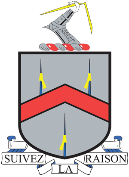 Please return completed forms to: Mrs J Lindsley, Assistant Head of Sixth Form jlindsley@ermysteds.uk Ermysted’s Grammar School, Gargrave Road, Skipton, BD23 1PL.The information contained on this form will be held on computer and is therefore subject to the Data Protection Act 2018.Applicant DetailsApplicant DetailsSurnameForename(s)Date of BirthHome AddressPostcodePersonal Email AddressParent/Carer DetailsParent/Carer DetailsTitleSurnameForename(s)Relationship to applicantHome Telephone NumberMobile Telephone NumberEmail AddressCurrent School DetailsSchool NameAddressPostcodeHeadteacherA-Level Subjects (please list options for study)For Office Use OnlyReceived Acknowledged 